Bij de laatste betalingsaanvraag dient een inhoudelijke eindrapportage te worden ingediend waarin aangetoond wordt dat het project waarvoor de subsidie werd toegekend correct gerealiseerd werd. Deze eindrapportage omvat:een omschrijving van het verloop van het project;een kritische beschouwing en toetsing van de vooropgestelde doelstellingen aan de behaalde resultaten.PROJECTNAAMPROJECTAANVRAGERcONTACTPERSOON PROJECTVERLOOP en evaluatie PROJECTGeef een omschrijving van het verloop van het project (chronologisch van start- tot einddatum), met inbegrip van alle wijzigingen.  Evalueer ook de samenwerking met de secundaire begunstigden en/of partners.Maak een kritische beschouwing en toetsing van de vooropgestelde doelstellingen aan de behaalde resultaten. Hou hierbij rekening met de omschrijving van het project en de vooropgestelde doelstellingen in het businessplan (onder 4. Missie en visie).Omschrijf hoe aan elk van de opgelegde voorwaarden in de samenwerkingsovereenkomst werd voldaan. Geef aan hoe het project inspeelt op de behoeften van de internationale toerist:Omschrijf hoe het project innoverend en uniek is (of was in geval van een evenement) voor de toerist of de meetingplanner in geval van meetinginfrastructuur.Wat is de Unique Selling Proposition (USP) van het project?Omschrijf hoe het project inspeelt op nieuwe trends en duurzaamheid.Omschrijf hoe het project inspeelt op de behoeftes en verwachtingen van verschillende familievormen in kader van familievriendelijkheid.Omschrijf de inspanningen in kader van lokale gedragenheid van het project.Voor projecten i.v.m. meetinginfrastructuur: hoe werd de erfgoedbeleving geïntegreerd in het project?Omschrijf hoe het project heeft gezorgd voor een duurzame economische meerwaarde, een duurzaam multiplicatoreffect, nl. meer overnachtingen, meer omzet en extra werkgelegenheid.Om de impact van een hefboomproject goed te kunnen inschatten hebben we volgende cijfers nodig (op jaarbasis):De totale omzet van de verkoop van de tickets van het museum/tentoonstelling/attractie;De totale omzet van de museumshop, en in geval van een tentoonstelling, van de producten gerelateerd aan de tentoonstelling;De totale tewerkstelling gerelateerd aan de exploitatie van het hefboomproject (museum/attractie) of de extra tewerkstelling die gepaard gaat in het geval van een tentoonstelling. Welke specifieke inspanningen zijn er gebeurd in kader van toegankelijkheid?ExploitatieMaak een kritische beschouwing van de exploitatie (tot nu toe in geval van een attractie of meetingvenue) en toets dit aan het exploitatieplan zoals opgenomen in het businessplan. PROMOTIEGeef een overzicht van de nationale (beknopt) en internationale (in detail) promotionele inspanningen die u (al dan niet in samenwerking met partners) opzette. Deze lijst is exclusief de promotionele acties die door Toerisme Vlaanderen werden opgezet. ResultatenrekeningGeef de resultatenrekening van het project weer. Deze moet alle opbrengsten en kosten met betrekking tot de gesubsidieerde activiteit omvatten, ongeacht het werkingsjaar waarin ze werden geboekt. Als voor diezelfde activiteit meerdere subsidies door de overheid werden toegekend, moeten deze allemaal opgenomen worden. Je kan je hiervoor baseren op het eerste tabblad van het goedgekeurde financieel plan.Dubbelklik op onderstaande tabel om de velden in te vullen. De totalen en het saldo worden automatisch ingevuld.Eventuele winst die voortvloeit uit een betoelaagd hefboomproject dient ge(her)investeerd te worden in de exploitatie of de instandhouding ervan (bij infrastructuur en digitale producten) of in andere activiteiten met toeristische doeleinden (bij evenementen).Indien er met het project winst werd gerealiseerd (positief saldo), geef dan aan waarin deze ge(her)investeerd werd of wordt. Voeg eventuele bewijsstukken als bijlage toe.VerklaringGelieve dit formulier bij uw laatste betalingsaanvraag te voegen.IMPULSPROGRAMMA’SVOOR TOERISTISCHE HEFBOOMPROJECTENEINDRAPPORTAGE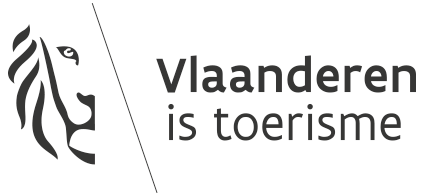 Vak voor Toerisme VlaanderenVak voor Toerisme VlaanderenProjectnummer:Ontvangstdatum:Voornaam en naam:Telefoon:Gsm:E-mail:Opgemaakt op (datum):Voornaam en naam:Functie: